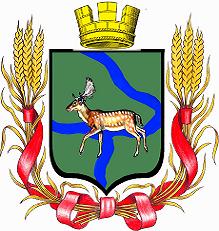 РОССИЙСКАЯ   ФЕДЕРАЦИЯДума  Еланского  городского  поселенияЕланского  муниципального  районаВолгоградской  области четвёртого созываРЕШЕНИЕ  № 13/2                                           19 ноября 2019 года    Об утверждении Порядка организации и проведенияпубличных слушаний по проекту Правил благоустройства территорииЕланского городского поселения Еланского муниципального района Волгоградской областиВ соответствии с Градостроительным кодексом Российской Федерации, Федеральным законом от 06.10.2003 N 131-ФЗ "Об общих принципах организации местного самоуправления в Российской Федерации" и статьями 12 и 17 Устава Еланского городского поселения Еланского муниципального района Волгоградской области решил(а):1. Утвердить Порядок организации и проведения публичных слушаний по проекту Правил благоустройства территории Еланского городского поселения Еланского муниципального района Волгоградской области согласно приложению.2. Контроль за исполнением решения возложить на комиссию по благоустройству, жилищно-коммунальному хозяйству и строительству Думы Еланского городского поселения.3. Настоящее решение вступает в силу со дня его официального обнародования.ПредседательДумы Еланского городского поселенияЕланского муниципальногорайона Волгоградской области				                  Е.В. РусяевГлава Еланского городского поселения Еланского муниципального районаВолгоградской области                                                                         Н.А. СавинУтвержденрешением Думы Еланского городского поселения Еланского муниципального района Волгоградской областичетвёртого созыва   от 19 ноября 2019 г. N 13/2Порядок организации и проведенияпубличных слушаний по проекту Правил благоустройства территории Еланского городского поселения Еланского муниципального района Волгоградской области1. Общие положения1.1. Настоящий Порядок определяет процедуру проведения публичных слушаний по проектам Правил благоустройства территории Еланского городского поселения Еланского муниципального района Волгоградской области, изменений в Правила благоустройства территории Еланского городского поселения Еланского муниципального района Волгоградской области (далее – проекты правил благоустройства).1.2. Публичные слушания проводятся по инициативе населения, Еланского городского поселения Еланского муниципального района Волгоградской области (далее – Еланское городское поселение), главы Еланское городское поселение (далее – глава).1.3. Организатором публичных слушаний является администрация Еланского городского поселения Еланского муниципального района Волгоградской области (далее – организатор).1.4. Участниками публичных слушаний по проектам являются граждане, постоянно проживающие на территории Еланского городского поселения Еланского муниципального района Волгоградской области, правообладатели находящихся в границах этой территории земельных участков и (или) расположенных на них объектов капитального строительства, а также правообладатели помещений, являющихся частью указанных объектов капитального строительства.1.5. Срок проведения публичных слушаний по проектам составляет 30 дней со дня опубликования оповещения о начале публичных слушаний до дня опубликования заключения об их результатах.1.6. Источником финансирования проведения публичных слушаний являются средства бюджета Еланского городского поселения Еланского муниципального района Волгоградской области.2. Порядок назначения публичных слушаний2.1. Организатором публичных слушаний является Администрация Еланского городского поселения (далее – организатор).2.2. Организационно-техническое и информационное обеспечение проведения публичных слушаний осуществляет организатор публичных слушаний.2.3. Порядок выдвижения населением инициативы о проведении публичных слушаний.2.3.1. Инициатива населения Еланского городского поселения Еланского муниципального района Волгоградской области о проведении публичных слушаний реализуется группой граждан в количестве не менее 50  жителей Еланского городского поселения Еланского муниципального района Волгоградской области, достигших 18-летнего возраста и постоянно проживающих на территории Еланского городского поселения (далее - инициативная группа).2.3.2.   Для рассмотрения вопроса о назначении публичных слушаний инициативной  группой  в Думу Еланского городского поселения направляется заявление о проведении публичных слушаний по проекту правил благоустройства (далее – заявление), которое должно содержать предложения инициативной группы по проекту правил благоустройства.  Заявление подписывается каждым участником инициативной группы с указанием перед подписью фамилии, имени, отчества (при наличии), места жительства, даты рождения, серии и номера паспорта. Представителем инициативной группы, ответственным за взаимодействие с Думой Еланского городского поселения (далее – контактное лицо), указывается и иная контактная информация, в том числе номер телефона, адрес электронной почты.2.3.3.  Заявление инициативной группы подлежит рассмотрению на очередном заседании Думы Еланского городского поселения  в соответствии с регламентом Думы Еланского городского поселения. По результатам рассмотрения обращения в срок не позднее 30 дней  Думой Еланского городского поселения принимается мотивированное решение о назначении публичных слушаний либо об отказе в их назначении.2.3.4.  Основаниями для отказа в назначении публичных слушаний являются:a) несоблюдение требований‚ установленных пунктами 2.3.1 - 2.3.2 настоящего Порядка;б) несоответствие предложений инициативной группы требованиям федерального законодательства и законодательства Волгоградской области.2.3.5. В случае принятия Думой Еланского городского поселения решения об отказе в назначении публичных слушаний указанное решение направляется контактному лицу не позднее 10 дней со дня его принятия. В решении должны быть указаны основания для отказа в назначении публичных слушаний.Инициативная группа вправе обратиться в Думу Еланского городского поселения с инициативой о проведении публичных слушаний после устранения причин, послуживших основанием для отказа в назначении публичных слушаний.2.3.6. В случае принятия решения о назначении публичных слушаний проект муниципального правового акта, выносимого на публичные слушания, при необходимости разрабатывается, а в случае представления проекта инициативной группой дорабатывается органом местного самоуправления Еланского городского поселения, к полномочиям которого относится принятие соответствующего правового акта, с учетом требований действующего законодательства в течение 30 дней со дня принятия решения о назначении публичных слушаний.2.4. Порядок выдвижения инициативы о проведении публичных слушаний Думу Еланского городского поселения.2.4.1. Предложение о проведении публичных слушаний по инициативе Думы Еланского городского поселения вправе внести (представить) депутат (группа депутатов) Думы Еланского городского поселения.2.4.2. Предложение о проведении публичных слушаний оформляется в  виде обращения. Депутатом (группой депутатов) может быть разработан проект подлежащего рассмотрению на публичных слушаниях муниципального правового акта.2.4.3.  Предложение о проведении публичных слушаний оформляется в  виде обращения. Депутатом (группой депутатов) может быть разработан проект подлежащего рассмотрению на публичных слушаниях муниципального правового акта органа местного самоуправления Еланского городского поселения, к полномочиям которого относится его принятие (далее – уполномоченный орган). 2.5. Инициатива главы о проведении публичных слушаний оформляется постановлением главы о назначении публичных слушаний.2.6. Решение Думы Еланского городского поселения (постановление главы) о назначении публичных слушаний должно приниматься не позднее 30 дней до даты проведения публичных слушаний.2.7. Решение Думы Еланского городского поселения (постановление главы) о назначении публичных слушаний должно содержать:сведения об инициаторах проведения публичных слушаний, указанных в пункте 1.3 настоящего Порядка;наименование проекта муниципального правового акта, выносимого на публичные слушания или вопроса публичных слушаний;сведения об организаторе публичных слушаний;адреса мест размещения текста проекта нормативного правового акта, подлежащего обсуждению, в том числе в информационно-телекоммуникационной сети «Интернет» и иных информационных материалов к нему;информацию о порядке, сроке и форме внесения участниками публичных слушаний рекомендаций по проекту муниципального правового акта, выносимому на публичные слушания или обсуждаемому вопросу;дата, время, место проведения публичных слушаний;порядок учета предложений, замечаний и (или) рекомендаций по проекту муниципального правового акта, выносимого на публичные слушания, или по обсуждаемому вопросу;порядок участия граждан в обсуждении проекта муниципального правового акта, выносимого на публичные слушания или вопроса публичных слушаний.В случае вынесения на публичные слушания проекта муниципального правового акта он подлежит размещению в местах, указанных в решении о назначении публичных слушаний, в качестве приложения к данному решению не позднее 10 дней со дня принятия названного решения.Приложением к решению Думы Еланского городского поселения (постановлению главы) о назначении публичных слушаний, при необходимости, являются информационно-аналитические материалы по вопросу, выносимому на публичные слушания.3. Оповещение о начале публичных слушаний3.1. Оповещение о начале публичных слушаний (далее – оповещение) подлежит опубликованию в порядке, установленном для официального опубликования муниципальных правовых актов, иной официальной информации, а также иные формы оповещения населения о проведении публичных слушаний, не позднее чем за семь дней  до дня размещения на официальном сайте в информационно-телекоммуникационной сети "Интернет" (admrpelan@yandex.ru) (далее – официальный сайт) проекта, подлежащего рассмотрению на публичных слушаниях.3.2. Оповещение также осуществляется путем размещения в срок, определенный пунктом 3.1 настоящего Порядка, информации на информационном стенде, оборудованного в здании уполномоченного на проведение публичных слушаний  органа местного самоуправления по адресу: 403732, Волгоградская область, р.п. Елань, ул. Матроса Железняка, 20, иными способами, обеспечивающими доступ участников публичных слушаний к указанной информации.Информационный стенд должны соответствовать следующим требованиям:размещение в доступном для просмотра месте;защита размещаемого оповещения от неблагоприятных погодных условий;3.3. Оповещение должно содержать:информацию о проекте, подлежащем рассмотрению на публичных слушаниях, и перечень информационных материалов к такому проекту;информацию о порядке и сроках проведения публичных слушаний по проекту, подлежащему рассмотрению на публичных слушаниях;информацию о месте, дате открытия экспозиции или экспозиций проекта, подлежащего рассмотрению на публичных слушаниях, о сроках проведения экспозиции или экспозиций такого проекта, о днях и часах, в которые возможно посещение указанных экспозиции или экспозиций;информацию о порядке, сроке и форме внесения участниками публичных слушаний предложений и замечаний, касающихся проекта, подлежащего рассмотрению на публичных слушаниях.Оповещение также должно содержать информацию об официальном сайте, на котором будут размещены проект, подлежащий рассмотрению на публичных слушаниях, и информационные материалы к нему, информацию о дате, времени и месте проведения собрания или собраний участников публичных слушаний.Форма оповещения приведена в приложении № 1 к настоящему Порядку.4. Размещение проекта, подлежащего рассмотрению на публичных слушаниях,и информационных материалов к нему в сети "Интернет",открытие и проведение экспозиции или экспозиций такого проекта4.1. Проект, подлежащий рассмотрению на публичных слушаниях, и информационные материалы к нему размещаются на официальном сайте             в течение периода, составляющего 30 дней со дня их размещения.Организатором обеспечивается равный доступ к проекту, подлежащему рассмотрению на публичных слушаниях, всех участников публичных слушаний.4.2. В течение всего периода размещения в соответствии с пунктом 4.1 настоящего Порядка проекта, подлежащего рассмотрению на публичных слушаниях, и информационных материалов к нему проводятся экспозиция или экспозиции такого проекта (далее – экспозиция).Экспозиция проводится в помещении, указанном в оповещении, путем демонстрации материалов, отражающих содержание проекта, подлежащего рассмотрению на публичных слушаниях, в том числе текста такого проекта, обоснования необходимости его принятия, чертежей, макетов и иных информационных материалов.Организатор обеспечивает беспрепятственный доступ посетителей в помещение, где проводится экспозиция, и к демонстрационным материалам в дни и часы, указанные в оповещении.4.3. В ходе работы экспозиции должны быть организованы консультирование посетителей экспозиции, распространение информационных материалов о проекте, подлежащем рассмотрению на публичных слушаниях.Консультирование посетителей экспозиции осуществляется представителями организатора и (или) разработчика проекта, подлежащего рассмотрению на публичных слушаниях (далее – консультанты).Консультанты в доступной форме отвечают на вопросы посетителей, касающиеся проекта, подлежащего рассмотрению на публичных слушаниях, в порядке их поступления. При разъяснении содержания такого проекта консультанты используют демонстрационные материалы, представленные на экспозиции.4.4. В период размещения в соответствии с пунктом 4.1 настоящего Порядка проекта, подлежащего рассмотрению на публичных слушаниях, и информационных материалов к нему и проведения экспозиции участники публичных слушаний, прошедшие в соответствии с пунктом 4.5 настоящего Порядка идентификацию, имеют право вносить предложения и замечания, касающиеся такого проекта (далее – предложения и замечания):в письменной или устной форме в ходе проведения собрания или собраний участников публичных слушаний;в письменной форме в адрес организатора;посредством записи в журнале учета посетителей экспозиции проекта, подлежащего рассмотрению на публичных слушаниях, который ведется по форме согласно приложению № 2 к настоящему Порядку;Предложения и замечания подлежат регистрации, а также обязательному рассмотрению организатором, за исключением случая выявления факта представления участником публичных слушаний недостоверных сведений.4.5. Участники публичных слушаний в целях идентификации представляют сведения о себе (фамилию, имя, отчество (при наличии), дату рождения, адрес места жительства (регистрации) - для физических лиц; наименование, основной государственный регистрационный номер, место нахождения и адрес - для юридических лиц) с приложением документов, подтверждающих такие сведения. Участники публичных слушаний, являющиеся правообладателями соответствующих земельных участков и (или) расположенных на них объектов капитального строительства и (или) помещений, являющихся частью указанных объектов капитального строительства, также представляют сведения соответственно о таких земельных участках, объектах капитального строительства, помещениях, являющихся частью указанных объектов капитального строительства, из Единого государственного реестра недвижимости и иные документы, устанавливающие или удостоверяющие их права на такие земельные участки, объекты капитального строительства, помещения, являющиеся частью указанных объектов капитального строительства.Обработка персональных данных участников публичных слушаний осуществляется с учетом требований, установленных Федеральным законом от 27.07.2006 N 152-ФЗ "О персональных данных".5. Проведение собрания или собраний участников публичных слушаний5.1. Собрание участников публичных слушаний (далее – собрание) может проводиться в выходные и будние дни. Время проведения собрания  в рабочие дни не может быть назначено ранее 14-00 часов по местному времени. В дни официальных праздников собрания не проводятся.5.2. Организатор осуществляет регистрацию явившихся участников публичных слушаний до начала собрания в месте, указанном в оповещении.Участники публичных слушаний при регистрации представляют сведения и документы, указанные в пункте 4.5 настоящего Порядка.Представление участниками публичных слушаний документов, предусмотренных пунктом 4.5 настоящего Порядка, не требуется в случае, если такие лица прошли идентификацию в установленном порядке при посещении экспозиции.5.3. Собрание начинается в указанное в оповещении время с выступления председательствующего, которого назначает организатор (далее – председательствующий).Председательствующий представляет участникам публичных слушаний информацию о проекте, подлежащем рассмотрению на публичных слушаниях, его инициаторах и разработчиках, регламенте проведения собрания (порядок и допустимая продолжительность выступлений, вопросов выступающим и их ответов, прений).В ходе собрания председательствующий предоставляет слово инициаторам и разработчикам проекта, рассматриваемого на публичных слушаниях, для доклада, а также иным участникам публичных слушаний для выступления и обращения с вопросами к выступающим.Председательствующий поддерживает порядок, при необходимости объявляет перерыв, контролирует ведение секретарем протокола публичных слушаний.5.4. После каждого выступления участникам публичных слушаний предоставляется возможность обратиться с вопросами к выступающим.По окончании выступлений участники публичных слушаний могут высказать свою позицию в прениях.5.5. Все предложения и замечания по проекту, рассматриваемому на публичных слушаниях, вносятся в протокол публичных слушаний.6. Подготовка и оформление протокола публичных слушаний 6.1. Протокол публичных слушаний (далее – протокол) подготавливается в окончательном виде и оформляется организатором:в течение пяти дней со дня, следующего за днем проведения собрания.6.2. В протоколе указываются:дата оформления протокола;информация об организаторе;информация, содержащаяся в опубликованном оповещении, дата и источник его опубликования;  г) информация о сроке, в течение которого принимались предложения и замечания участников публичных слушаний, о территории, в пределах которой проводятся публичные слушания;          д) все предложения и замечания участников публичных слушаний  с разделением на предложения и замечания граждан, являющихся участниками публичных слушаний, и предложения и замечания иных участников публичных слушаний.К протоколу прилагается перечень принявших участие в рассмотрении проекта участников публичных слушаний, включающий в себя сведения об участниках публичных слушаний  (фамилию, имя, отчество (при наличии), дату рождения, адрес места жительства (регистрации) - для физических лиц; наименование, основной государственный регистрационный номер, место нахождения и адрес - для юридических лиц).Форма протокола приведена в приложении № 3 к настоящему Порядку.6.3. Участник публичных слушаний, который внес предложения и замечания, касающиеся проекта, рассмотренного на публичных слушаниях, имеет право получить выписку из протокола, содержащую внесенные этим участником предложения и замечания (далее – выписка).Выписка подготавливается, оформляется и выдается (направляется) такому участнику публичных слушаний в течение пяти дней с момента поступления организатору соответствующего запроса.7. Подготовка и опубликование заключения о результатах публичных слушаний 7.1. Заключение о результатах публичных слушаний (далее – заключение) подготавливается организатором на основании протокола:в течение 30 дней с даты оформления протокола следующего за днем проведения собрания.7.2. В заключении должны быть указаны:дата оформления заключения;наименование проекта, рассмотренного на публичных слушаниях, сведения о количестве участников публичных слушаний, которые приняли участие в публичных слушаниях;реквизиты протокола, на основании которого подготовлено заключение;содержание внесенных предложений и замечаний участников публичных слушаний с разделением на предложения и замечания граждан, являющихся участниками публичных слушаний, и предложения и замечания иных участников публичных слушаний. В случае внесения несколькими участниками публичных слушаний одинаковых предложений и замечаний допускается обобщение таких предложений и замечаний;аргументированные рекомендации организатора о целесообразности или нецелесообразности учета внесенных участниками публичных слушаний предложений и замечаний и выводы по результатам публичных слушаний.Форма заключения приведена в приложении № 4 к настоящему Порядку.7.3. Заключение подлежит опубликованию в порядке, установленном для официального опубликования муниципальных правовых актов, иной официальной информации, и размещается на официальном сайте и (или) в информационных системах.Приложение 1                                                                              к Положению об организации и проведении публичных слушаний по вопросам по Проекту благоустройства  территории Еланского городского поселения Еланского муниципального района Волгоградской областиФОРМАОПОВЕЩЕНИЕО ПРОВЕДЕНИИ ПУБЛИЧНЫХ СЛУШАНИЙНа публичные слушания представляется    ____________________________________________________________________________(наименование  проекта) Перечень  информационных  материалов: ___________________________Информационные  материалы  по  теме  публичных   слушаний  будут представлены  на экспозиции в  здании   ______________  по адресу ________________________________ Экспозиция  будет открыта   с _______________   по  ________________.Часы работы: _________________________________. На выставке будут проводиться консультации по теме публичных слушаний.Собрание участников публичных слушаний состоится ___________  в  ____ ч.   по адресу __________________________.Время начала регистрации участников публичных слушаний __________________    .                                    В  период  с ______________ по ______________ участники публичных слушаний прошедшие в соответствии с частью 12 статьи 5.1 Градостроительного кодекса Российской Федерации идентификацию,   имеют  право  вносить    предложения  и  замечания по  обсуждаемому проекту:  1) в письменной или устной форме в ходе проведения собрания или собраний участников публичных слушаний;2) в письменной форме в адрес  ______________________________________________;_________________________________________________________________________                                                                 (уполномоченный орган)3) посредством записи в книге (журнале) учета посетителей экспозиции проекта, подлежащего рассмотрению на публичных слушаниях.    Сведения об уполномоченном органе____________________________________________________________________________(номер  контактного   телефона, почтовый адрес, эл. адрес)    Проект и информационные материалы по ________________________________                                                                    (наименование  проекта)  будут размещены на сайте  _____________________. Приложение 2                                                               к Положению об организации и проведении                                                                             публичных слушаний по вопросам по Проекту благоустройства  территории Еланского городского поселения Еланского муниципального района Волгоградской областиФОРМАЖУРНАЛ № _______УЧЕТА ПОСЕТИТЕЛЕЙ ЭКСПОЗИЦИИ ПРОЕКТА (ПУБЛИЧНЫХ СЛУШАНИЙ)        ____________            (дата)по   ________________________________________________(наименование  проекта)* с приложением документов подтверждающие сведения       Председатель  собрания  ______________________   ____________________                                                            (подпись)                                (расшифровка)       Секретарь  собрания        ______________________   ____________________                                                      (подпись)                                (расшифровка)Приложение 3                                                               к Положению об организации и проведении                                                                             публичных слушаний по вопросам по Проекту благоустройства  территории Еланского городского поселения Еланского муниципального района Волгоградской областиФОРМАПРОТОКОЛ № _______ПУБЛИЧНЫХ СЛУШАНИЙ        ____________            (дата)по   ________________________________________________(наименование  проекта)      - в период размещения проекта, информационных материалов и работы экспозиции              по материалам проекта замечаний и предложений поступило ___:       - во время проведения собрания участников публичных слушаний устно поступило        замечаний и предложений: ___.      - во время проведения собрания участников публичных слушаний замечаний и      предложений в письменном виде   поступило: ____________.       Председатель  собрания  ______________________   ____________________                                                            (подпись)                                (расшифровка)       Секретарь  собрания        ______________________   ____________________                                                      (подпись)                                (расшифровка)Приложение 4   к Положению об организации                                                                      и проведении публичных слушаний по вопросам по Проекту благоустройства  территории Еланского городского поселения  Еланского муниципального района Волгоградской областиФОРМАЗАКЛЮЧЕНИЕ ПО РЕЗУЛЬТАТАМ ПУБЛИЧНЫХ СЛУШАНИЙ      ____________              (дата) по   ________________________________________________(наименование  проекта)Выводы по результатам публичных слушаний:   ____________________________________________________________________________    Председатель  собрания  ______________________   ____________________                                                                (подпись)                             (расшифровка)№ п/пДатаНаименование мероприятияФИО /наименование организацииДата рождения/ ОГРНАдрес места жительства (регистрация)/адрес юридический и место нахождения*Примечание1234567Уполномоченный органТерритория,  в  пределах  которой  проводятся   публичные слушания Сроки разработки проектаОрганизация-разработчик проектаОрганизация-заказчик проектаСроки проведения публичных слушаний Информация, содержащаяся в опубликованном оповещении о начале   публичных слушаний,  дата  и  источник  его  опубликованияМесто проведения публичных слушаний Срок, в  течение  которого  принимались  предложения  и  замечания  участников публичных слушаний Участники публичных слушаний № п/пФамилия, имя, отчествоПредложение/замечание№ п/пФамилия, имя, отчествоПредложение/замечание№ п/пФамилия, имя, отчествоПредложение/замечаниеСведения о проведении собрания  участников публичных  слушаний / (место проведения, дата, время, количество  участников)Реквизиты  протокола публичных слушаний  Содержание внесенных предложений и замечаний участников публичных слушаний  КоличествоРекомендации  уполномоченного органа  о целесообразности (или нецелесообразности) учета предложений и замечаний